English Worksheet – Bastián González (Teacherbastiangonzalez@gmail.com)
Unit 1: Feelings and opinions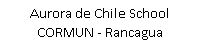 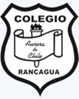 Name:__________________________________________  		Grade: 7º _____Date: _____________________	How do you feel today? I feel ___________________Para la siguiente actividad, tienes que poner a prueba esa misma capacidad, identificando en estas caras los gestos que nos indican estados de ánimo y sentimientos.I.- Find the feelings and emotions in the wordsearch, then match the feelings and the numbers.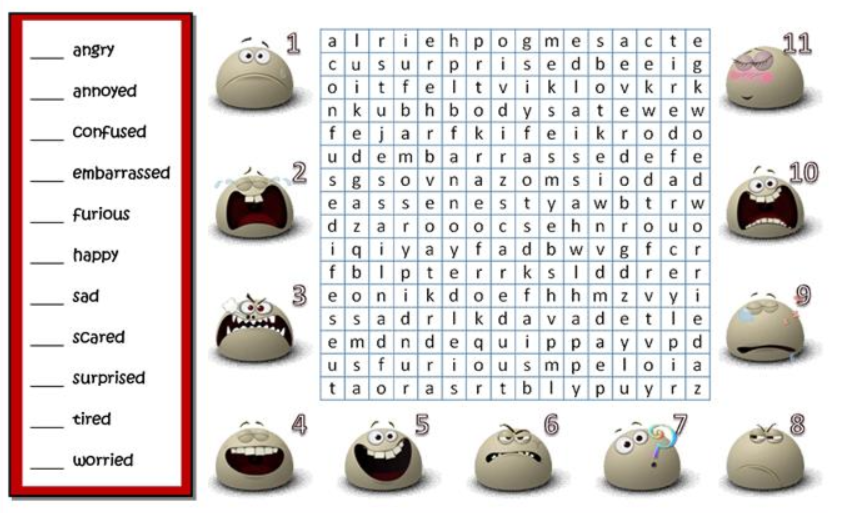 II.- Match each feelings with the 3 that have a similar meaning.En la siguiente actividad, nos pondremos en el lugar del otro, identificando los sentimientos y el cómo reaccionar a ellos.Read the 8 situations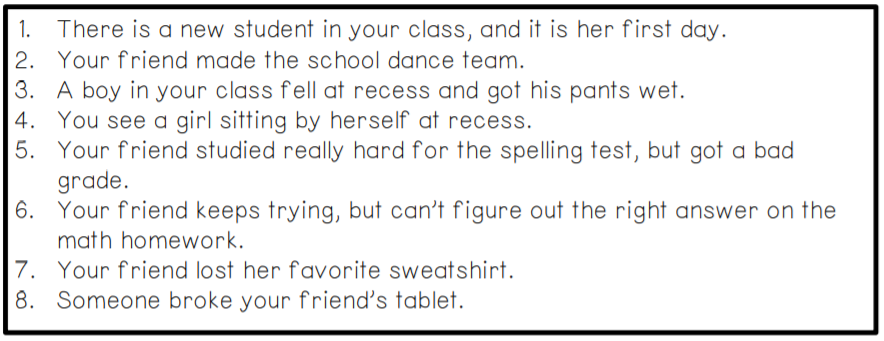 We have 8 different feelings and 8 different ways in which you can respond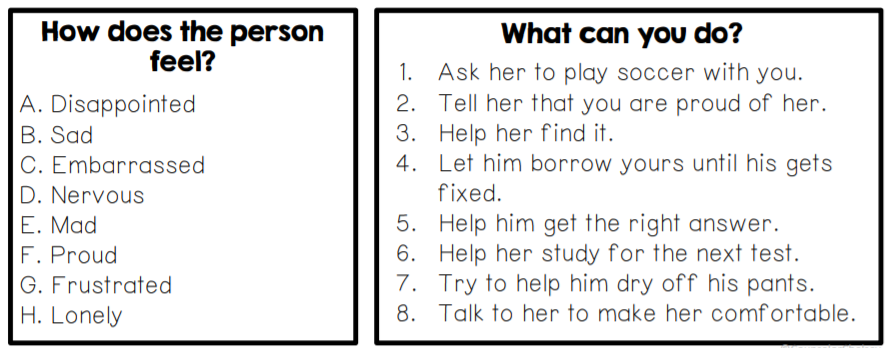 Activity III.- Read the situations and match them with correct feeling and response.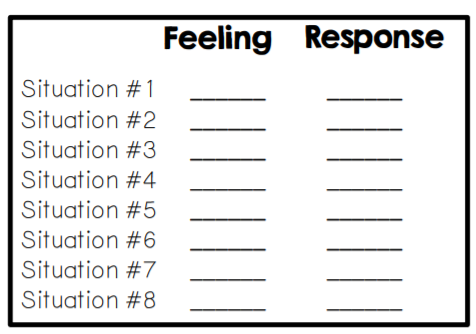 	You have done an amazing job!1.- Dissapointed___ Anxious – Worried - Tense2.- Sad___ Akward – Uncomfortable - Uneasy3.- Embarrassed___ Saddened – Upset – Let down4.- Nervous___ Defeated – Irritated  - Annoyed5.- Mad___ Satisfyed – Pleased - Happy6.- Proud___ Isolated – Alone - Friendless7.- Frustrated___ angry – Furious - Crazy8.- Lonely___ unhappy – Sorrowful - Depressed